Het Naaldbos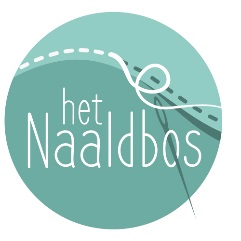 Ijsvogelplein 1893334XM Zwijndrechtinfo@hetnaaldbos.nlwww.hetnaaldbos.nl Modelformulier voor ontbindingDit formulier alleen invullen en terugzenden als u de overeenkomst wilt ontbinden. U krijgt dan van ons informatie over het terugzenden van het product. Op pagina 2 en 3 vindt u aanvullende informatie over ontbinding, retour, klachten en garantie.ONTBINDING Ik deel u hierbij mede dat ik onze overeenkomt betreffende de verkoop van de volgende goederen ontbindt:GEGEVENS									Handtekening (alleen wanneer dit formulier op papier wordt ingediend)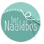 Informatie rondom de ontbindingU heeft na ontvangst van alle producten in uw bestelling 14 dagen de tijd om zonder opgave van reden de aankoop te annuleren. Dit kunt u doen door het modelformulier aan ons te retouren of door ons een email te sturen (info@hetnaaldbos.nl). U kunt ook gebruik maken van ons contactformulier. Na bevestiging van Annulering stuurt u zo snel mogelijk, maar uiterlijk binnen 14 dagen de producten aan ons retour. Dit kan naar het adres dat boven het formulier staat. LET OP: u dient de retourzending eerst schriftelijk te melden voordat u de producten retour stuurt. Het product zal met alle geleverde toebehoren en, indien redelijkerwijze mogelijk, in originele staat en verpakking aan ons retour moeten worden gestuurd. Wij zullen vervolgens het verschuldigde orderbedrag binnen 14 dagen na aanmelding van uw retour terugstorten mits het product reeds in goede orde retour ontvangen is. U bent zelf aansprakelijk voor waardevermindering van het product wanneer het product meer dan noodzakelijk (om aard, kenmerken en werking vast te stellen) gebruikt is. Bij een duurovereenkomst/abonnement etc. krijgt u alleen het bedrag terug voor zover nog niet is geleverd.U krijgt het volledige orderbedrag inclusief eventuele verzendkosten terug, met uitzondering van eventuele extra kosten ten gevolge van uw keuze voor een andere wijze van levering dan de door ons geboden goedkoopste standaard levering, zoals rembours of aangetekend. De kosten voor de retourzending zijn voor eigen rekening. Deze kosten bedragen ca. €6,95 per pakket bij PostNL (07-2017). U mag zelf kiezen van welke vervoerder u gebruik wilt maken, maar u dient wel aan te kunnen tonen dat de geleverde producten op tijd zijn teruggestuurd door middel van een bewijs van verzending. Wij raden daarom dan ook aan een verzendoptie te kiezen die gebruik maakt van track-and-trace. Kijk voor de exacte tarieven op de website van de door u gekozen vervoerder. Indien niet de gehele bestelling retour is gezonden, worden de kosten voor de heenzending niet vergoed. Wij raden u aan ons een foto van het verzendbewijs te mailen zodat wij het openstaande bedrag z.s.m. terug kunnen betalen. U wordt op dezelfde wijze terugbetaald als u ons heeft betaald tenzij u schriftelijk instemt met een andere betaalwijze. De volgende producten kunnen door hun aard niet retour worden gestuurd:- losse tijdschriften- Stoffen die zijn gesneden of pakketjes die zijn samengesteld op specificaties van de consument. Dit geldt dus niet voor stoffen die via de keuzemenu’s in de website zijn besteld, maar voor stoffen en pakketjes waarvoor apart contact met ons is opgenomen.  - BOM (blok van de maand) pakketten. U geeft zich op voor het hele pakket en het is niet mogelijk om tussentijds op te zeggen.Klachten en garantieWij doen ons uiterste best alles netjes en zorgvuldig in te pakken en te verzenden, maar mocht er tijdens de verzending toch iets mis zijn gegaan vragen wij u dat uiterlijk binnen 14 dagen nadat de gebreken zijn geconstateerd, volledig en duidelijk omschreven schriftelijk bij ons te melden. We zoeken dan naar een passende oplossing. Wij staan voor de kwaliteit van onze producten, daarom bieden wij geen aanvullende garanties, maar producten dienen wel aan redelijke verwachtingen te voldoen. Producten mogen, behalve de gebruikelijke slijtage, geen gebreken vertonen gedurende te verwachten levensduur. De levensduur is afhankelijk van het soort product. Het kan weleens gebeuren dat een product niet aan die verwachtingen voldoet. U heeft dan tot 2 maanden na constatering van het gebrek de tijd om dit schriftelijk aan ons te melden. Indien een gebrek een fabricagefout blijkt te zijn, heeft u recht op gratis reparatie of vervanging van het product. Vergoeding, reparatie of vervanging wegens het gebrek aan een product komt te vervallen indien het gebrek is ontstaan als gevolg van of voortvloeit uit onzorgvuldig, onoordeelkundig of oneigenlijk gebruik daarvan of onjuiste opslag of onderhoud.Klachten worden zo snel mogelijk maar uiterlijk binnen 14 dagen beantwoord. Indien het niet lukt de klacht binnen de 14 dagen te verhelpen stellen wij u daarvan schriftelijk op de hoogte en geven we een indicatie van de termijn waarbinnen u wel een oplossing kunt verwachten. We hebben 4 weken de tijd na het indienen van de klacht om in overleg met u tot een oplossing te komen. Daarna heeft u de mogelijkheid om, indien we er samen niet uitkomen, binnen 12 maanden na melding van de klacht, de klacht in te dienen bij de Online Dispute Resolution van Europese Commissie via https://webgate.ec.europa.eu/odr of direct bij de Geschillencommissie Algemeen https://www.degeschillencommissie.nl/over-ons/commissies/algemeen/ , maar dat is vast niet nodig. Indien u nog vragen heeft kunt u ons bereiken via info@hetnaaldbos.nl , via het contactformulier op de website of via social media zoals Instagram en Facebook. Product:Besteld op of ontvangen op:Bestelnummer:Naam:Adres:Datum: